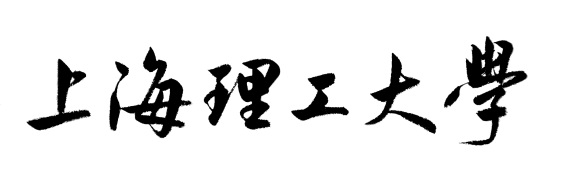 中英国际学院大学生创新创业大作业“专业答辩”申请书项  目  名  称                           项 目 负 责 人                          中英国际学院教务部制表2018年7月申请者的承诺：    我承诺所申报项目没有知识产权争议。上海理工大学有权使用本表所有数据和资料。                                     签字：                                      年   月   日填报须知    1. “专业答辩”申请可以个人或团队形式提交。对于团队申请项目，参与总人数不超过5人。    2.本表应如实填写，表达明确严谨。    3．填表字体用小四号宋体，1.5倍行距，申请书报送一式一份。要求统一用A4纸单面印制、装订。如有附件材料用小四号宋体打印，附于申请书后。答辩须知 “专业答辩”由学院专家小组评审。答辩成绩根据学生项目完成情况和答辩情况等综合评定。每位学生应独立参加答辩，汇报个人项目成果，并且根据职责分工撰写和提交个人结项报告。项 目 名 称项目时间起始时间：       年     月     完成时间：      年     月起始时间：       年     月     完成时间：      年     月起始时间：       年     月     完成时间：      年     月起始时间：       年     月     完成时间：      年     月起始时间：       年     月     完成时间：      年     月项目负责人姓名学号专业职责分工签字项目负责人项目成员项目成员项目成员项目成员指导教师姓名职称项   目   简   介（含项目创新点）（预申请创业学分应附项目企划书）（含项目创新点）（预申请创业学分应附项目企划书）（含项目创新点）（预申请创业学分应附项目企划书）（含项目创新点）（预申请创业学分应附项目企划书）（含项目创新点）（预申请创业学分应附项目企划书）选  题  意  义及研究工作基础已具备的条件预计成果及形式指导老师意见                                        签名：                                   年   月    日                                        签名：                                   年   月    日                                        签名：                                   年   月    日                                        签名：                                   年   月    日                                        签名：                                   年   月    日学院创新创业专家评审小组意见    该项目 □符合  □不符合 创新创业大作业专业答辩立项要求，□同意  □不同意  立项。                   负责人签名：                                    年   月    日    该项目 □符合  □不符合 创新创业大作业专业答辩立项要求，□同意  □不同意  立项。                   负责人签名：                                    年   月    日    该项目 □符合  □不符合 创新创业大作业专业答辩立项要求，□同意  □不同意  立项。                   负责人签名：                                    年   月    日    该项目 □符合  □不符合 创新创业大作业专业答辩立项要求，□同意  □不同意  立项。                   负责人签名：                                    年   月    日    该项目 □符合  □不符合 创新创业大作业专业答辩立项要求，□同意  □不同意  立项。                   负责人签名：                                    年   月    日